MuhammadMuhammad.366017@2freemail.com                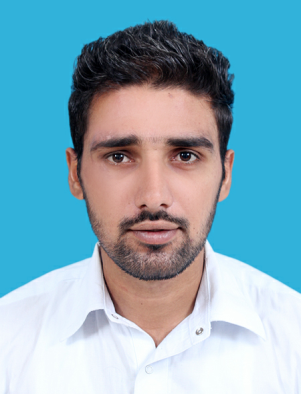 CAREER OBJECTIVETo work in a dynamic organization where advancements are based on achievements, aspiring to utilize my skills to the maximum, while contributing to achieving a new high in company’s excellence.COMPUTER KNOWLEDGEMS Windows XP, Windows 7, Windows8.MS Office. Ms Excel, Ms WordInternet ApplicationsOTHER SKILLS	Well Communication Skill.Ability To Convince To Others.Self Confidence In My Personality.Having Flexibility In Myself  To Change According To The Circumstances  OfOrganization.A sportsman with a good sportsman spirit.EXPERIENCELANGUAGESEnglish UrduPunjabiREFERENCE  Will be provided on demand.QUALIFICATIONYEARDIVISION/GRADE  BOARD/UNIVERSITY    BBA(HONS)20163.55 CGPASpecialization in financePunjab University (Jhelum Campus)I.COM2011   853/1100  (1st)BISE(Rawalpindi)Matric   2009   853/1050  (1st)BISE(Rawalpindi) Internship In Allied Bank6 Weeks Call center experience3 monthsAccountant experience in Global customer Services 4 monthsNow working as an accountant in Sama Al Jazat Building Contactors  (U.A.E)In progress